NOT: Bu form Anabilim Dalı Başkanlığı üst yazı ekinde word formatında enstitüye ulaştırılmalıdır.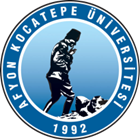 T.C.AFYON KOCATEPE ÜNİVERSİTESİSOSYAL BİLİMLER ENSTİTÜSÜT.C.AFYON KOCATEPE ÜNİVERSİTESİSOSYAL BİLİMLER ENSTİTÜSÜT.C.AFYON KOCATEPE ÜNİVERSİTESİSOSYAL BİLİMLER ENSTİTÜSÜT.C.AFYON KOCATEPE ÜNİVERSİTESİSOSYAL BİLİMLER ENSTİTÜSÜ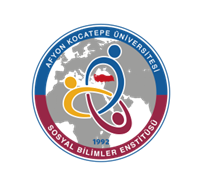 2022-2023 EĞİTİM-ÖGRETİM YILI BAHAR YARIYILI SOSYOLOJİ ANABİLİM/ANASANAT DALI SOSYOLOJİ BİLİM DALI DOKTORA PROGRAMI HAFTALIK DERS PROGRAMI(DOKTORA)2022-2023 EĞİTİM-ÖGRETİM YILI BAHAR YARIYILI SOSYOLOJİ ANABİLİM/ANASANAT DALI SOSYOLOJİ BİLİM DALI DOKTORA PROGRAMI HAFTALIK DERS PROGRAMI(DOKTORA)2022-2023 EĞİTİM-ÖGRETİM YILI BAHAR YARIYILI SOSYOLOJİ ANABİLİM/ANASANAT DALI SOSYOLOJİ BİLİM DALI DOKTORA PROGRAMI HAFTALIK DERS PROGRAMI(DOKTORA)2022-2023 EĞİTİM-ÖGRETİM YILI BAHAR YARIYILI SOSYOLOJİ ANABİLİM/ANASANAT DALI SOSYOLOJİ BİLİM DALI DOKTORA PROGRAMI HAFTALIK DERS PROGRAMI(DOKTORA)2022-2023 EĞİTİM-ÖGRETİM YILI BAHAR YARIYILI SOSYOLOJİ ANABİLİM/ANASANAT DALI SOSYOLOJİ BİLİM DALI DOKTORA PROGRAMI HAFTALIK DERS PROGRAMI(DOKTORA)2022-2023 EĞİTİM-ÖGRETİM YILI BAHAR YARIYILI SOSYOLOJİ ANABİLİM/ANASANAT DALI SOSYOLOJİ BİLİM DALI DOKTORA PROGRAMI HAFTALIK DERS PROGRAMI(DOKTORA)2022-2023 EĞİTİM-ÖGRETİM YILI BAHAR YARIYILI SOSYOLOJİ ANABİLİM/ANASANAT DALI SOSYOLOJİ BİLİM DALI DOKTORA PROGRAMI HAFTALIK DERS PROGRAMI(DOKTORA)2022-2023 EĞİTİM-ÖGRETİM YILI BAHAR YARIYILI SOSYOLOJİ ANABİLİM/ANASANAT DALI SOSYOLOJİ BİLİM DALI DOKTORA PROGRAMI HAFTALIK DERS PROGRAMI(DOKTORA)         GÜNLER         GÜNLER         GÜNLER         GÜNLER         GÜNLER         GÜNLER         GÜNLER         GÜNLERSaatPazartesiPazartesiSalıÇarşambaPerşembePerşembeCuma08:3009:30Etik ve SiyasetDoç. Dr. Fatma DOREForumKültürel ÇalışmalarDr. Öğr. Üyesi Mehmet ERKOLForum10:30Etik ve SiyasetDoç. Dr. Fatma DOREForumKültürel ÇalışmalarDr. Öğr. Üyesi Mehmet ERKOLForum11:30Etik ve SiyasetDoç. Dr. Fatma DORECanlıKültürel ÇalışmalarDr. Öğr. Üyesi Mehmet ERKOLCanlı13:00Tüketim, Yoksulluk ve KimlikAslıhan AKKOÇForumTürkiye’de Siyasal KültürDr. Öğr. Üyesi İlteriş YILDIRIMCanlı14:00Tüketim, Yoksulluk ve KimlikAslıhan AKKOÇCanlıTürkiye’de Siyasal KültürDr. Öğr. Üyesi İlteriş YILDIRIMForum15:00Tüketim, Yoksulluk ve KimlikAslıhan AKKOÇForumTürkiye’de Siyasal KültürDr. Öğr. Üyesi İlteriş YILDIRIMForum16:0017:00